Publicado en Las Rozas de Madrid el 29/11/2022 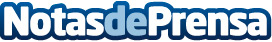 Los beneficios de un programa bilingüe en el desarrollo y el futuro del alumno, según Logos International SchoolEl dominio de los idiomas es primordial en el futuro de las nuevas generaciones, ya que se vive en una sociedad globalizada en la que las habilidades de comunicación son primordiales. Es por esto que la formación de los alumnos desde bien pequeños en cuanto a otras lenguas es cada vez más necesariaDatos de contacto:Logos International School91 630 34 94Nota de prensa publicada en: https://www.notasdeprensa.es/los-beneficios-de-un-programa-bilingue-en-el Categorias: Nacional Idiomas Educación Madrid http://www.notasdeprensa.es